K2 – DZdravím vás všechny. Tento týden budeme pokračovat v tématu osvícenství. Na úvod si zopakujeme poznatky z minulé lekce. Vyplňte prosím následující test a odešlete. Už jste si asi všimli, že výhodou testů je, že se rychle vyplní, ale nevýhodou, že neumí vyhodnotit správnou odpověď, pokud ji naformulujete jinak než já, nebo použijete velké nebo malé písmeno atd. Já to kontroluj manuálně, takže se nemusíte bát, i když vám třeba vyhodnocení testu ukazuje, že máte málo bodů. Test je vytvořen na základě textu a pracovních listů, které jste obdrželi minule.https://forms.gle/htte27aWBUqqfEUu6 Dále si prostudujte a udělejte výpisky ze strany 14 od nápisu Absolutismus (tuto stránku jsem posílala již minule a vkládám ji znovu) a stranu 15 až po Doznívání baroka. Věnujte pozornost zejména základním znakům, jimiž se vyznačuje absolutní monarchie, a řádně si je poznamenejte.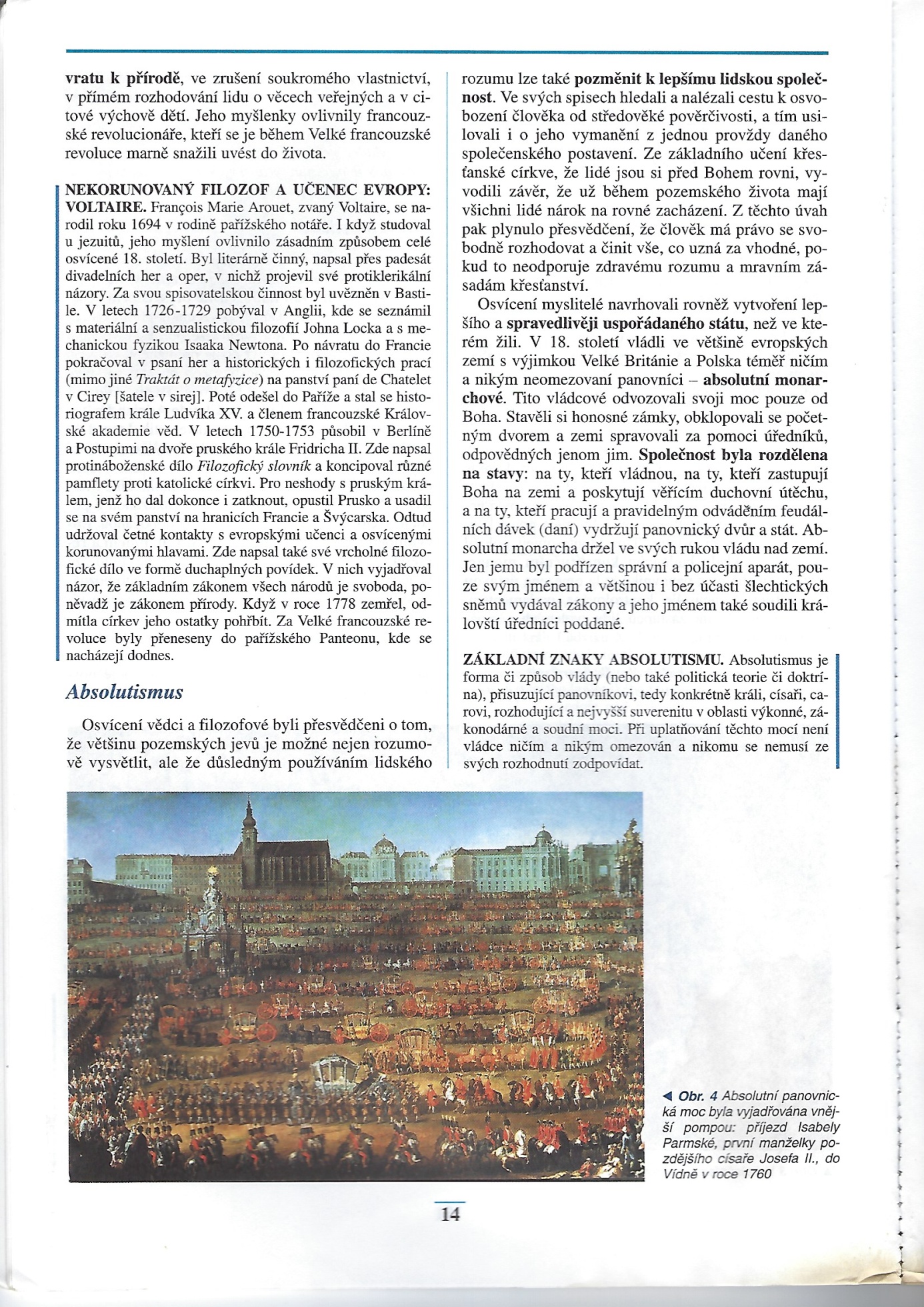 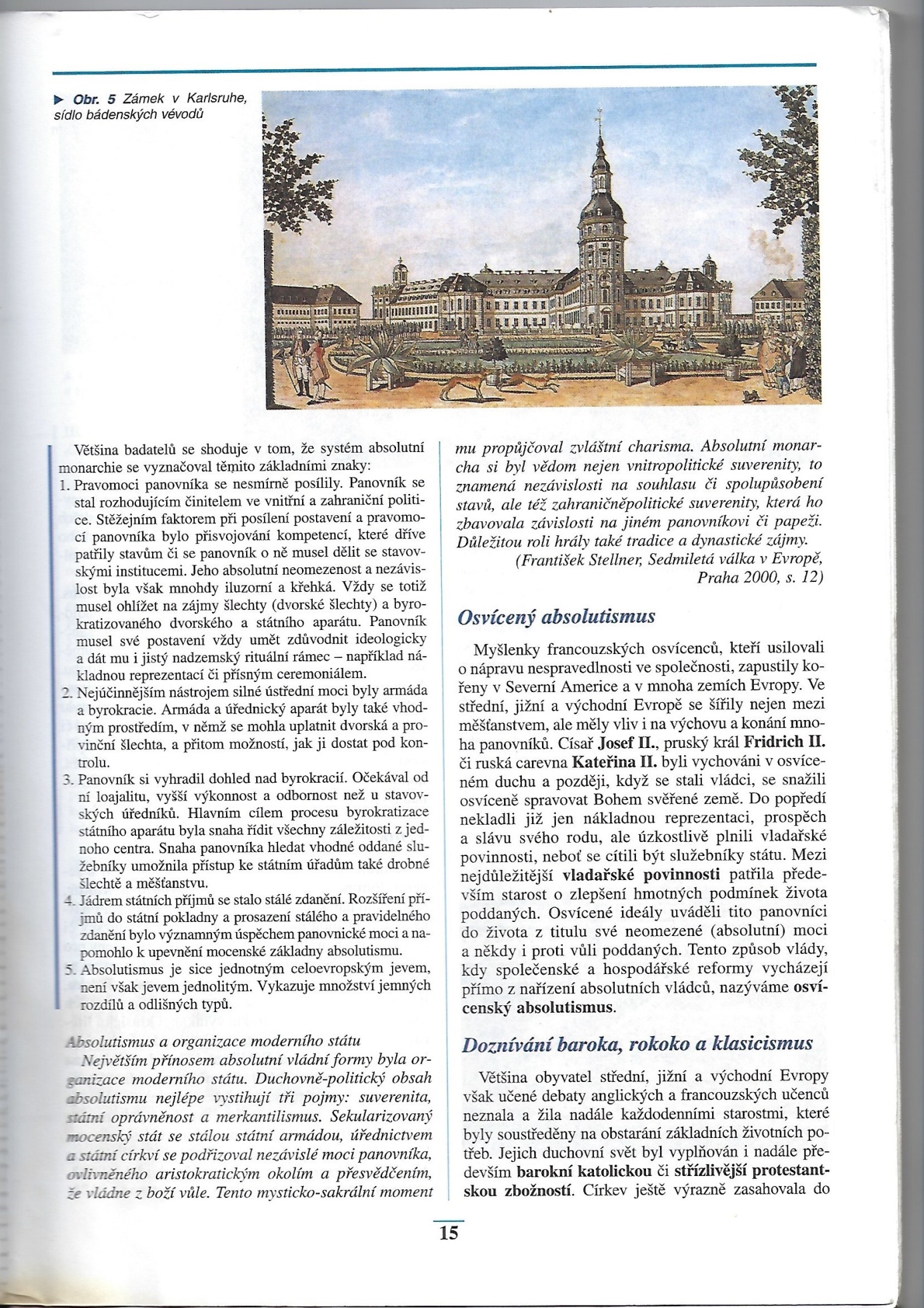 